ПОЛОЖЕНИЕо планировании, организации и проведении лабораторных и практических занятий в среднепрофессиональном колледжефедерального государственного бюджетного образовательного учреждения высшего образования «Северо-Кавказская государственная академия»Черкесск, 2020Общие положения1.1.	Настоящее положение разработано в соответствии с Законом Российской Федерации от 29.12.2012 № 273-ФЗ "Об образовании в Российской Федерации";- приказом Минобрнауки России от 14.06.2013 № 464 "Об утверждении Порядка организации и осуществления образовательной деятельности по образовательным программам среднего профессионального образования" (ред. от 28.08.2020);- письмом Минобразования РФ от 05.04.1999 № 16-52-58ин/16-13 "О рекомендациях по планированию, организации и проведению лабораторных занятий и практических занятий в образовательных учреждениях среднего профессионального образования";-федеральными государственными образовательными стандартами по специальностям среднего профессионального образования (далее - ФГОС СПО), реализуемых в среднепрофессиональном колледже федерального государственного бюджетного образовательного учреждения высшего образования «Северо-Кавказская государственная академия»(далее -  СПК ФГБОУ ВО «СевКавГА»).1.2.	Положение о планировании, организации и проведения лабораторных и практических занятий обучающихся, осваивающих основные профессиональные образовательные программы среднего профессионального образования в СПК ФГБОУ ВО «СевКавГА» определяет порядок планирования лабораторных и практических занятий, особенности организации и этапы проведения лабораторных и практических занятий по дисциплинам и МДК.1.3.	Лабораторные и практические занятия относятся к основным видам учебных занятий. В процессе лабораторного или практического занятия, как видов учебных занятий,обучающиеся выполняют одно или несколько работ (заданий) под руководством преподавателя в соответствии с содержанием рабочей программы дисциплины, профессионального модуля.1.4.	Выполнение обучающимися лабораторных и практических заданий проводится с целью:- формирования умений, практического опыта в соответствии с требованиями к результатам освоения дисциплины, профессионального модуля и на основании перечня формируемых компетенций, установленными рабочей программой дисциплины, профессионального модуля;- обобщения, систематизации, углубления, закрепления полученных теоретических знаний;- совершенствования умений применять полученные знания на практике, реализации единства интеллектуальной и практической деятельности;- развития интеллектуальных умений у будущих специалистов: аналитических, проектировочных, конструктивных и др.;- выработки	при решении поставленных задач такихпрофессионально значимых качеств, как самостоятельность, ответственность, точность, творческая инициатива.1.5.	Перечень дисциплин, по которым планируются лабораторные и практические занятия, и их объем определяются учебными планами.1.6.	При проведении лабораторных и практических занятий учебная группа может делиться на подгруппы численностью не менее8 человек.1.7.	Для подгрупп девушек СПК ФГБОУ ВО «СевКавГА» может использовать часть учебного времени дисциплины «Безопасность жизнедеятельности» (48 часов), отведенного на изучение основ военной службы, на освоение основ медицинских знаний.1.8.	Деление на подгруппы осуществляется:-	по дисциплинам, междисциплинарному курсу (далее - МДК), профессиональному циклу;-	по дисциплинам, изучение которых в соответствии с рабочей программой учебной дисциплины предполагает проведение лабораторных занятий;-	по дисциплинам Физическая культура, Иностранный язык, дисциплинам с применением ПЭВМ;-	на практических занятиях по курсовому проектированию.1.9.	Перечень дисциплин, по которым осуществляется деление на подгруппы, отражается в годовом плане распределения педагогической нагрузки, ежегодно утверждаемом ректором академии.Планирование лабораторных и практических занятий2.1.	Состав заданий для лабораторной (практического) занятия должен быть спланирован с расчетом, чтобы за отведенное время они могли быть качественно выполнены большинством обучающихся.2.2.	Содержание лабораторных и практических занятий по учебной дисциплине, МДК профессионального модуля должно соответствовать требованиям к умениям, практическому опыту, общим и профессиональным компетенциям, формируемым по данной дисциплине, МДК, а в совокупности по всем учебным дисциплинам, МДК ПМ, охватывать все виды профессиональной деятельности, к которой готовится обучающийся.2.3.	При планировании состава и содержания лабораторного(практического) занятия следует исходить из того, что лабораторные и практические занятия имеют разные ведущие дидактические цели.2.3.1.	Ведущей дидактической целью лабораторных занятий является экспериментальное подтверждение и проверка существенных теоретических положений (законов, зависимостей), и поэтому преимущественное место они занимают при изучении дисциплин математического и общего естественнонаучного, профессионального циклов.2.3.2.	Ведущей дидактической целью практических занятий является формирование практических умений - профессиональных (выполнять определенные действия, операции, необходимые в последующем в профессиональной деятельности) или учебных (решать задачи по математике, физике, химии, информатике и др.), необходимых в последующей учебной деятельности по дисциплинам, профессиональным модулям.2.4.	В соответствии с ведущей дидактической целью содержанием лабораторных занятий могут быть экспериментальная проверка формул, методик расчета, установление и подтверждение закономерностей, ознакомление с методиками проведения экспериментов, установление свойств веществ, их качественных и количественных характеристик, наблюдение развития явлений, процессов и др.2.4.1.	При выборе содержания и объема лабораторных занятий следует исходить из сложности учебного материала для усвоения, из внутрипредметных и межпредметных связей, из значимости изучаемых теоретических положении для предстоящей профессиональной деятельности,из места, занимаемого конкретной работой в совокупности лабораторных занятий, их значимости для формирования целостного представления о содержании учебной дисциплины, профессионального модуля.2.4.2.При планировании лабораторных занятий следует учитывать, что наряду с ведущей дидактической целью - подтверждением теоретических положений - в ходе выполнения заданий у обучающихся формируются практические умения и навыки обращения с различными приборами, установками, лабораторным оборудованием, аппаратурой, которые могут составлять часть профессиональной практической подготовки, а также исследовательские умения (наблюдать, сравнивать, анализировать, устанавливать зависимости, делать выводы и обобщения, самостоятельно вести исследование, оформлять результаты).2.5. В соответствии с ведущей дидактической целью содержанием практических занятий являются решение разного рода задач, в том числе профессиональных (анализ производственных ситуаций, решение ситуационных производственных задач, выполнение профессиональных функций в деловых играх и т.п.), выполнение вычислений, расчетов, чертежей, работа с измерительными приборами, оборудованием, аппаратурой, работа с нормативными документами, инструктивными материалами, справочниками, составление проектной, плановой и другой технической и специальной документации и др.2.5.1. При разработке содержания практических занятий следует учитывать, что наряду с формированием умений в процессе практических занятий обобщаются, систематизируются, углубляются и конкретизируются теоретические знания, вырабатывается способность и готовность использовать теоретические знания на практике, развиваются интеллектуальные умения.2.5.2. На практических занятиях обучающиеся овладевают первоначальными профессиональными умениями и навыками, которые в дальнейшем закрепляются и совершенствуются в процессе курсового проектирования и производственной практики.3. Организация и проведение лабораторных и практических занятий3.1. Лабораторное занятие как вид учебного занятия должна проводиться в специально оборудованных учебных лабораториях.Продолжительность - не менее 2-х академических часов. Необходимыми структурными элементами лабораторной работы помимо самостоятельной деятельности обучающихся, являются инструктаж, проводимый преподавателем, а также организация обсуждения итогов выполнения лабораторной работы.3.2.	Практическое занятие должно проводиться в учебных кабинетах или специально оборудованных помещениях (площадках, полигонах и т.п.). Продолжительность занятия - не менее 2-х академических часов. Необходимыми структурными элементами практического занятия, помимо самостоятельной деятельности обучающихся, являются инструктаж, проводимый преподавателем, а также анализ и	оценка выполненных работ истепени овладения обучающимися запланированными умениями.3.3.	На начальных этапах обучения большое значение имеет четкая постановка познавательной задачи,	объяснение последовательности выполнения отдельных элементов задания и работы в целом. Возможно проведение лабораторных занятий и практических занятий как итоговых контрольных.3.4.	Выполнению лабораторных и практических занятий предшествует проверка знанийобучающихся - их теоретической готовности к выполнению задания.3.5.	Лабораторные (практические) занятия могут носить репродуктивный, частично-поисковый и поисковый характер.3.5.1.	Работы, носящие репродуктивный характер, отличаются тем, что при их проведении обучающиеся пользуются подробными инструкциями, в которых указаны:цель работы,пояснения (теория, основныехарактеристики), оборудование, аппаратура, материалы и их характеристики, порядок выполнения работы, таблицы, выводы (без формулировки), контрольные вопросы, учебная и специальная литература.3.5.2.	Работы, носящие частично-поисковый характер, отличаются тем, что при их проведении обучающиеся не пользуются подробными инструкциями, им не дан порядок выполнения необходимых действий, требуется от обучающихся самостоятельный подбор оборудования, выбор способов выполнения работы в инструктивной и справочной литературе и др.3.5.3.	Работы, носящие поисковый характер, характеризуются тем, что обучающиеся должны решить новую для них проблему, опираясь на имеющиеся у них теоретические знания.3.6.	Формы организации обучающихся при проведении лабораторных занятий (практических занятий): фронтальная, групповая и индивидуальная.-	При фронтальной форме организации занятий все обучающиеся выполняют одновременно одну и ту же работу.-	При групповой форме организации занятий одна и та же работа выполняется бригадами по 2 - 5 человек.-	При индивидуальной форме организации занятий каждый обучающийся выполняет индивидуальное задание.3.7.	Для повышения эффективности проведения лабораторных занятий (практических занятий) используются:-	разработанные сборники задач, заданий и упражнений;-	разработанные контрольно-диагностические материалы для контроля за подготовленностью обучающихся к лабораторным работам или практическим занятиям, в том числе в форме педагогических тестовых материалов для автоматизированного контроля;-	поисковые лабораторные занятия, построенные на проблемной основе;-	коллективные и групповые формы работы, максимальное использование индивидуальных форм с целью повышения ответственности каждого обучающегося за самостоятельное выполнение полного объема работ;-	подбор дополнительных задач и заданий для обучающихся, работающих в более быстром темпе, для эффективного использования времени, отводимого на лабораторные работы и практические занятия.3.8.	Текущий контроль учебных достижений по результатам выполнения лабораторных и практических заданий проводится в соответствии ссуществующейсистемойоценивания, а также формами и методами (как традиционными, так и инновационными, включая компьютерные технологии), указанными в рабочей программе дисциплины, профессионального модуля. Текущий контроль проводится в пределах учебного времени, отведенного учебным планом на освоение дисциплин, профессиональных модулей, результаты заносятся в журнал учебных занятий.3.9.	Объем времени, отводимый на выполнение лабораторных занятий и практических занятий, планируется в соответствии с учебным планом по соответствующей специальности. Цикловые комиссии на своих заседаниях рассматривают предложения преподавателей учебных дисциплин, МДК и рекомендуют объем времени, отводимый на выполнение практических занятий и лабораторных занятий по каждой дисциплине учебного плана.3.10.Суммарный объем времени, отведенный учебным планом на выполнение практических и лабораторных занятий, отражается в рабочих программах учебных дисциплин, профессиональных модулей с распределением на практические занятия и лабораторные работы по разделам (темам). Распределение отведенного объема времени осуществляется преподавателем соответствующей дисциплины, МДК самостоятельно с учетом специфики изучаемой дисциплины и в соответствии с ведущей дидактической целью содержания практических занятий и лабораторных занятий.3.11. Темы лабораторных (практических) занятий разрабатываются преподавателем соответствующей дисциплины самостоятельно, в соответствии с содержанием образования по соответствующему разделу (теме), на основе перечня тем врабочих программах учебных дисциплин, МДК.3.12. Для проведения практических (лабораторных) занятийпреподавателями СПК ФГБОУ ВО «СевКавГА» разрабатываются методические рекомендации (указания) по их выполнению, которые рассматриваются и принимаются соответствующими Цикловыми комиссиями. Методические рекомендации разрабатываются по каждому практическому и лабораторномузанятию, предусмотренному рабочей программой: в соответствии с количеством часов, требованиями к знаниям, умениям и практическому опыту, темой практических и лабораторных занятий, установленными рабочей программой учебной дисциплины по соответствующим разделам (темам).3.13. Методические рекомендации (указания) по выполнению практических (лабораторных) занятий включают в себя:пояснительную записку;наименование раздела (темы);указание объема учебного времени, отведенного на практическое занятие (лабораторную работу);наименование темы практического занятия (лабораторной работы);цель практического занятия (лабораторной работы) (в т.ч. требования к знаниям, умениям, практическому опыту обучающихся, которые должны быть реализованы и формируемые компетенции);-	перечень необходимых средств обучения (оборудование, материалы и др.);-	содержание заданий;-	рекомендации (инструкции) по выполнению заданий;-	требования к результатам работы, в т.ч. к оформлению;-	критерии оценки и формы контроля;-	список рекомендуемой литературы;-	приложения.3.14.	Методические рекомендации (указания) по выполнению практических (лабораторных) занятий должны быть доступны для использования обучающимися.4.	Оформление лабораторных и практических занятий4.1.	 Структура оформления лабораторных и практических занятий по дисциплине, профессиональному модулю определяется цикловыми комиссиями СПК ФГБОУ ВО «СевКавГА».4.2.	Отчет по лабораторным и практическим занятиям рекомендуется оформлять с использованием таблиц, графиков, схем, структур, графических записей, образов, рисунков, расчетов,сравнительного анализа, решения конкретных производственных задач иситуаций и т.д. 5. Заключительные положения5.1. Настоящее Положение о планировании, организации и проведении лабораторных работ и практических занятий в среднепрофессиональном колледже ФГБОУ ВО «СевКавГА» принимается Ученым советом Академии и утверждается ректором.5.2. Срок действия данного Положения прекращается с момента принятия Ученым советом и утверждения ректором Академии нового Положения.5.3. Все изменения и дополнения в настоящее Положение вносятся по решению Ученого совета Академии и утверждаются приказом ректора.5.4. Во всем, что не урегулировано настоящим Положением, СПК ФГБОУ ВО «СевКавГА» руководствуется действующим законодательством РФ.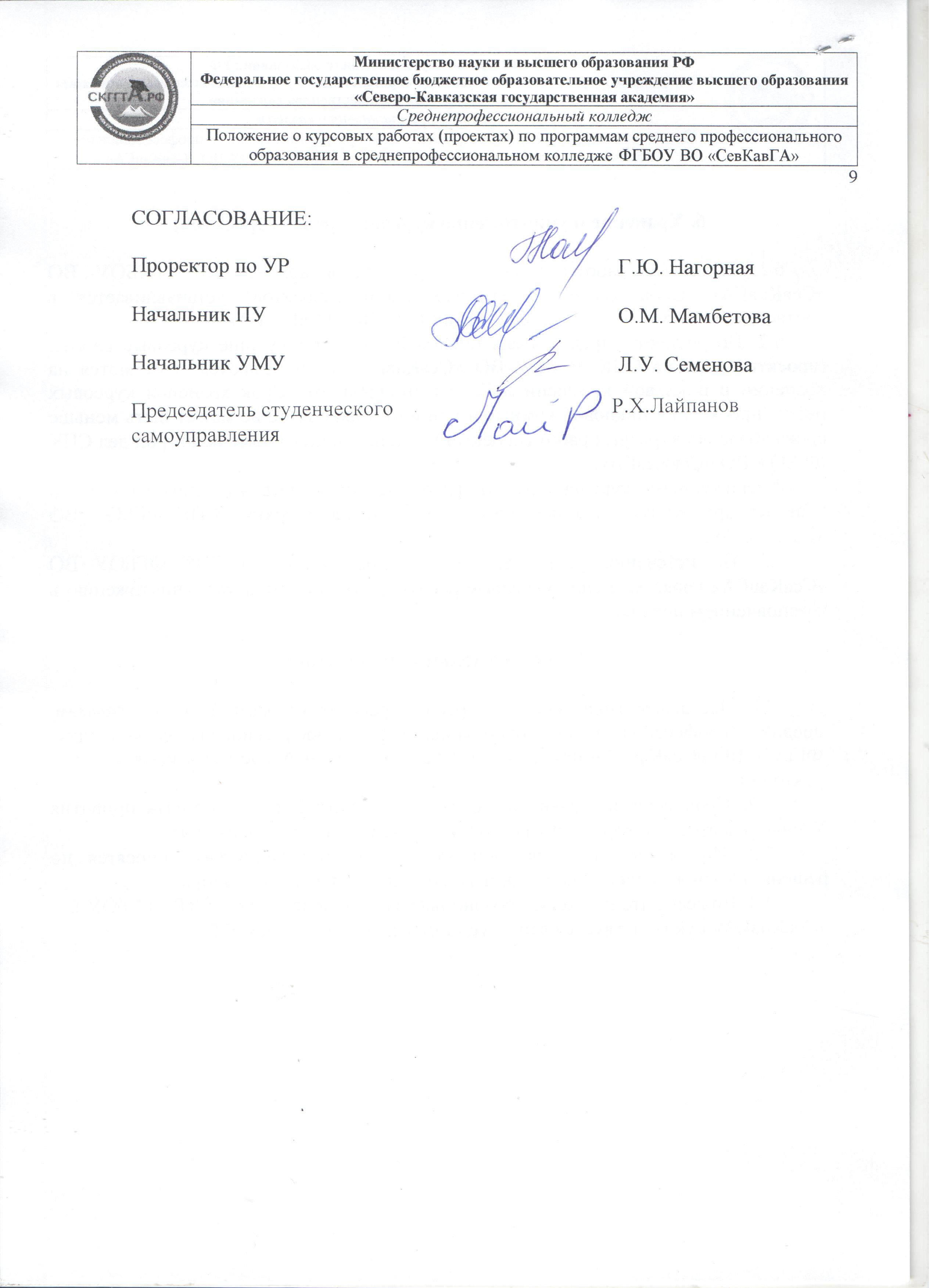 Принято:Ученым советом Академии            «____»_______________2020 г.    Протокол № ____       УТВЕРЖДАЮ:Ректор_______________ Р.М. Кочкаров«___» _______________ 2020 г.